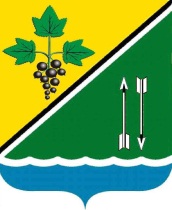 РЕВИЗИОННАЯ КОМИССИЯ КАРГАТСКОГО РАЙОНА НОВОСИБИРСКОЙ ОБЛАСТИОТЧЁТо результатах проверки целевого и эффективного использования средств, направленных из бюджета района по реализации РЦП: «Развитие и поддержка субъектов малого и среднего предпринимательства Каргатского района Новосибирской области на 2011-2013 годы»; «Развитие бытового обслуживания населения Каргатского района Новосибирской области на 2011-2013 годы»г. Каргат									       «21» июля 2014 годаОснование для проведения контрольного мероприятия: распоряжение Ревизионной комиссии Каргатского района от 28.05.2014 № 6, пункт 7 Плана работы Ревизионной комиссии Каргатского района на 2014 год, утверждённого приказом от 20.12.2013 № 25.Цель контрольного мероприятия: проверка целевого и эффективного использования средствПредмет контрольного мероприятия:- решение Совета депутатов Каргатского района Новосибирской области второго созыва от 24.12.2010 № 61 «О бюджете муниципального образования Каргатского района на 2011 год и плановый период 2012 и 2013 годов» (с изменениями);- решение Совета депутатов Каргатского района Новосибирской области второго созыва от 22.12.2011 № 165 «О бюджете муниципального образования Каргатского района на 2012 год и плановый период 2013 и 2014 годов» (с изменениями);- решение Совета депутатов Каргатского района Новосибирской области второго созыва от 20.12.2012 № 269 «О бюджете муниципального образования Каргатского района на 2013 год и плановый период 2014 и 2015 годов» (с изменениями);- районная целевая программа «Развитие и поддержка субъектов малого и среднего предпринимательства Каргатского района Новосибирской области на 2011-2013 годы» (утверждена решением Совета депутатов Каргатского района Новосибирской области второго созыва от 24.12.2010 № 60);- районная целевая программа «Развитие бытового обслуживания населения Каргатского района Новосибирской области на 2011-2013 годы» (утверждена решением Совета депутатов Каргатского района Новосибирской области второго созыва от 24.12.2010 № 60);- постановление администрации Каргатского района Новосибирской области от 03.05.2011 № 376 «О порядке разработки, утверждения и реализации районных целевых программ»;- постановление администрации Каргатского района Новосибирской области от 08.02.2010 № 67 «Об утверждении порядка предоставления субсидий субъектам малого и среднего предпринимательства из бюджета Каргатского района Новосибирской области»;- постановление администрации Каргатского района Новосибирской области от 04.04.2013 № 316 «Об утверждении порядка предоставления субсидий субъектам малого и среднего предпринимательства из бюджета Каргатского района Новосибирской области»;- протоколы Совета по развитию малого и среднего предпринимательства;- распоряжения администрации Каргатского района Новосибирской области о выделении средств в рамках районных целевых программ (далее – РЦП);- договора безвозмездного целевого финансирования.Объект контрольного мероприятия: Администрация Каргатского района Новосибирской области.Проверяемый период деятельности: 2011-2013 годы.Срок проведения контрольного мероприятия: с 09.06.2014 по 03.07.2014.По результатам проверки целевого и эффективного использования средств, направленных из бюджета района по реализации РЦП: «Развитие и поддержка субъектов малого и среднего предпринимательства Каргатского района Новосибирской области на 2011-2013 годы»; «Развитие бытового обслуживания населения Каргатского района Новосибирской области на 2011-2013 годы» составлен акт проверки от 04.03.2014. Данный акт с приложениями официально направлен главе Каргатского района. Письменных пояснений и замечаний на акт проверки от администрации Каргатского района в установленные Регламентом Ревизионной комиссии сроки не поступило.Результаты контрольного мероприятия:1) в рамках реализации РЦП «Развитие и поддержка субъектов малого и среднего предпринимательства Каргатского района Новосибирской области на 2011-2013 годы» были запланированы следующие мероприятия:оказание методической и практической помощи субъектам малого и среднего предпринимательства;участие в повышении квалификации и переподготовке кадров для сферы малого и среднего предпринимательства;поддержка малых предприятий, работающих в сфере материального производства;проведение конкурсов субъектов малого и среднего предпринимательства по видам деятельности;создание базы данных по предпринимательской деятельности (на уровне района);гранты для начинающих предпринимательскую деятельность в сфере производства, переработки и оказания услуг населению;субсидирование затрат на реализацию бизнес-плана в сфере торгово-закупочной деятельности, с частичным оказанием услуг населению;субсидирование затрат на участие в ярмарках субъектов малого и среднего предпринимательства.В рамках реализации РЦП «Развитие бытового обслуживания населения Каргатского района Новосибирской области на 2011-2013 годы» были запланированы следующие мероприятия:оказание финансовой поддержки организациям и предпринимателям, ведущим деятельность на территории района;подготовка, повышение квалификации и переподготовка кадров в сфере бытового обслуживания населения;участие специалистов района в семинарах, курсах, мастер-классах, фестивалях профессионального мастерства, проводимых администрацией Каргатского района;оказание муниципальной поддержки организациям и предпринимателям, ведущим деятельность на территории сельских поселений в сфере бытового обслуживания населения.В связи с тем, что администрацией Каргатского района не предоставлена информация о выполнении программных мероприятий по РЦП: «Развитие и поддержка субъектов малого и среднего предпринимательства Каргатского района Новосибирской области на 2011-2013 годы»; «Развитие бытового обслуживания населения Каргатского района Новосибирской области на 2011-2013 годы», Ревизионная комиссия не может сделать вывод о выполнении запланированных мероприятий. Тем самым отсутствует возможность определить, достигнуты ли цели, предусмотренные указанными РЦП.2) из бюджета Каргатского района средства в рамках РЦП выделялись в соответствие решениям о бюджете, информация представлена в таблице.(тыс. руб.)Средства были выделены на поддержку малым предприятиям, работающим в сфере материального производства; гранты для начинающих предпринимательскую деятельность в сфере производства, переработки и оказания услуг населению; оказание муниципальной поддержки организациям и предпринимателям, ведущим деятельность на территории района в сфере бытового обслуживания населения. Решение об оказании финансовой поддержки принимается Советом по развитию малого и среднего предпринимательства. Совет создан на основании постановления администрации Каргатского района Новосибирской от 23.05.2007 № 238. Решение об оказании финансовой поддержки оформляется протоколом.Общая информация о выделении средств в рамках РЦП представлена в приложениях № 1, 2 к отчёту.3) в результате анализа документов, предоставленных в администрацию Каргатского района субъектами малого и среднего предпринимательства для получения финансовой поддержки, выявлено следующее:-ИП Овсепян Алёна Мануковна – отсутствует налоговая декларация;-ИП Буланкина Инна Геннадьевна – отсутствует налоговая декларация и справка об отсутствии задолженности по налогам и сборам, бизнес-план предоставлен на приобретение трактора – фактически средства выделены на приобретение поголовья;-ИП Пальчиков Сергей Викторович – отсутствует справка об отсутствии задолженности по налогам и сборам;-ИП Костерин Анатолий Викторович – из справки о состоянии расчётов по налогам, сборам, пеням и штрафам следует наличие задолженности по пени;-ИП Дыбченко Александр Сергеевич – отсутствует налоговая декларация, из справки о состоянии расчётов по налогам, сборам, пеням и штрафам следует наличие задолженности по пени (единый налог на вменённый доход, налог на имущество физических лиц);-ООО «Фалк» (2011 год) – отсутствуют таблицы  экономических показателей, из справки о состоянии расчётов по налогам, сборам, пеням и штрафам следует наличие задолженности по водному налогу, штрафам;-ООО «Пищевик» (2011 год) – отсутствуют таблицы  экономических показателей;-ООО «Пищевик» (2012 год) – из справки о состоянии расчётов по налогам, сборам, пеням и штрафам следует наличие задолженности по пени (ПФР);-ООО «Пищевик» (2013 год) – отсутствуют таблицы  экономических показателей и справка о среднесписочной численности работников;-ООО ТПК «Славия» – отсутствует справка о среднесписочной численности работников, из справки о состоянии расчётов по налогам, сборам, пеням и штрафам следует наличие задолженности по пени (земельный налог);-Набережное сельпо – отсутствуют таблицы экономических показателей;-ИП Тимофеева Ирина Михайловна – отсутствует налоговая декларация, из справки о состоянии расчётов по налогам, сборам, пеням и штрафам следует наличие задолженности по единому налогу на вменённый доход, по пени (единый налог на вменённый доход);-ИП Мирошниченко Владимир Михайлович – отсутствует налоговая декларация;-ИП Болдырев Николай Ильич – отсутствует налоговая декларация, из справки о состоянии расчётов по налогам, сборам, пеням и штрафам следует наличие задолженности по пени (транспортный налог);-ИП Тоболов Анатолий Николаевич – отсутствует налоговая декларация, из справки о состоянии расчётов по налогам, сборам, пеням и штрафам следует наличие задолженности по пени (единый налог на вменённый доход);-ИП Голдина Лариса Ильинична – из справки о состоянии расчётов по налогам, сборам, пеням и штрафам следует наличие задолженности по пени (единый налог на вменённый доход, ПФР, налог на имущество физических лиц);-ООО «Фото» – из справки о состоянии расчётов по налогам, сборам, пеням и штрафам следует наличие задолженности по налоговым санкциям, по пени (налог на имущество организаций).Тем самым не выполнены условия оказания финансовой поддержки, предусмотренные РЦП: «Развитие и поддержка субъектов малого и среднего предпринимательства Каргатского района Новосибирской области на 2011-2013 годы»; «Развитие бытового обслуживания населения Каргатского района Новосибирской области на 2011-2013 годы».Также не соблюдены критерии отбора субъектов малого и среднего предпринимательства, имеющих право на получение субсидий, установленные постановлениями администрации Каргатского района Новосибирской области от 08.02.2010 № 67 «Об утверждении порядка предоставления субсидий субъектам малого и среднего предпринимательства из бюджета Каргатского района Новосибирской области», от 04.04.2013 № 316 «Об утверждении порядка предоставления субсидий субъектам малого и среднего предпринимательства из бюджета Каргатского района Новосибирской области».Следовательно, нарушен пункт 2 статьи 78 БК РФ:«2. Субсидии юридическим лицам (за исключением субсидий государственным (муниципальным) учреждениям, а также субсидий, указанных в пункте 7 настоящей статьи), индивидуальным предпринимателям, а также физическим лицам - производителям товаров, работ, услуг предоставляются:3) из местного бюджета - в случаях и порядке, предусмотренных решением представительного органа муниципального образования о местном бюджете и принимаемыми в соответствии с ним муниципальными правовыми актами местной администрации или актами уполномоченных ею органов местного самоуправления».Общий объём средств, выделенных в 2011-2013 годах в рамках РЦП в виде субсидии с нарушением пункта 2 статьи 78 БК, составляет 2113,1 тыс. руб.Данные факты позволяют сделать вывод об отсутствии контроля со стороны администрации Каргатского района при принятии документов, предоставляемых субъектами малого и среднего предпринимательства для получения муниципальной поддержки, и выделении субсидий из бюджета муниципального района.4) согласно информации (по запросу Ревизионной комиссии) в администрации Каргатского района отсутствуют документы, подтверждающие осуществление деятельности субъектами малого и среднего предпринимательства, получившими муниципальную поддержку. Данный факт свидетельствует об отсутствии контроля со стороны администрации Каргатского района за получением результата от оказания финансовой поддержки субъектам малого и среднего предпринимательства.Согласно информации с сайта Федеральной налоговой службы http://egrul.nalog.ru пять индивидуальных предпринимателей прекратили предпринимательскую деятельность.Ревизионная комиссия отмечает, что после получения муниципальной поддержки в течение трёх лет прекратили предпринимательскую деятельность:-ИП Болдырев Николай Ильич – 25.03.2011 (получение поддержки), 14.12.2011 (прекращение деятельности) – 264 дня;-ИП Пальчиков Сергей Викторович – 25.03.2011 (получение поддержки), 04.09.2013 (прекращение деятельности) – 2 года 5 месяцев;-ИП Буланкина Инна Геннадьевна – 07.06.2011 (получение поддержки), 18.11.2011 (прекращение деятельности) – 164 дня;-ИП Дыбченко Александр Сергеевич – 28.03.2012 (получение поддержки), 23.10.2012 (прекращение деятельности) – 209 дней;-ИП Тоболов Анатолий Николаевич – 28.03.2012 (получение поддержки), 01.03.2013 (прекращение деятельности) – 11 месяцев.Данные факты позволяют сделать вывод о неэффективном использовании средств бюджета муниципального района в объёме 378,2 тыс. руб., выделенных в рамках РЦП в 2011-2012 годах. Тем самым не выполняется статья 34 БК РФ:«Принцип эффективности использования бюджетных средств означает, что при составлении и исполнении бюджетов участники бюджетного процесса в рамках установленных им бюджетных полномочий должны исходить из необходимости достижения заданных результатов с использованием наименьшего объема средств (экономности) и (или) достижения наилучшего результата с использованием определенного бюджетом объема средств (результативности)».Администрацией Каргатского района лишь в 2013 году в договора безвозмездного целевого финансирования был включён пункт о том, что получатель муниципальной поддержки должен осуществлять свою деятельность не менее трёх лет или произвести возврат выделенных средств.5) все получатели муниципальной поддержки предоставили документы, подтверждающие целевое использование выделенных средств.Общая информация об использовании средств, выделенных в рамках РЦП, представлена в приложениях № 3, 4 к отчёту.Ревизионная комиссия отмечает, что средства в объёме 78,2 тыс. руб., выделенные ИП Буланкиной Инне Геннадьевне, израсходованы не по целевому назначению, а именно:- согласно пункту 1.3 договора безвозмездного целевого финансирования от 07.06.2011 № 6 с ИП Буланкиной И.Г. средства предоставлялись на приобретение поголовья (свиньи, крупно-рогатый скот), фактически средства израсходованы на приобретение двух лошадей на племя, что подтверждается договором купли-продажи от 25.06.2011 с Килибаевым М.К.- согласно форме 24-СХ «Сведения о состоянии животноводства в 20__ г.» Федерального статистического наблюдения, утверждённой Приказом Росстата от 17.09.2010 № 319, лошади не относятся к крупному рогатому скоту.Данный факт позволяет сделать вывод об отсутствии контроля со стороны администрации Каргатского района за выполнением пункта 1.3 договора безвозмездного целевого финансирования от 07.06.2011 № 6:«1.3. Финансовые средства предоставляются Бюджетополучателю в форме субсидии на приобретение поголовья (свиньи, крупно-рогатый скот)».В соответствие пункту 2.1.2 договора безвозмездного целевого финансирования от 07.06.2011 № 6 администрация Каргатского района имеет право в одностороннем порядке расторгнуть Договор и взыскать с Бюджетополучателя сумму финансовых средств в случае нецелевого использования Бюджетополучателем финансовых средств.Также, в соответствие пункту 3.4 Порядка предоставления субсидий субъектам малого и среднего предпринимательства из бюджета Каргатского района Новосибирской области, утверждённого постановлением администрации Каргатского района Новосибирской области от 04.04.2013 № 316:«Бюджетные средства, полученные в качестве субсидии и использованные не по целевому назначению, подлежат возврату в бюджет Каргатского района Новосибирской области».Ревизионная комиссия отмечает, что платёжные документы, предоставленные ООО «Фото», не позволяют определить факт целевого использования средств в объёме 150,0 тыс. руб., а именно:- в качестве оплаты по товарной накладной от 10.07.2013 № 147 на сумму 100000,00 руб. предоставлены: кассовый чек от 10.07.2013 на сумму 50000,00 руб. (не позволяет определить, за что произведена оплата), платёжное поручение от 17.06.2013 № 10 на сумму 50000,00 руб. (дата оплаты раньше даты предъявления документов на оплату, в назначении платежа отсутствует ссылка на товарную накладную и счёт);- в качестве оплаты по товарной накладной от 25.09.2013 № 235 на сумму 66000,00 руб. предоставлено платёжное поручение от 25.09.2013 № 161 на сумму 100000,00 руб. (дата списания банком со счёта 24.09.2013 раньше даты платёжного поручения и товарной накладной, в назначении платежа отсутствует ссылка на товарную накладную и счёт, сумма по платёжному поручению больше суммы, указанной в товарной накладной и счёте).Данные факты позволяют сделать вывод об отсутствии контроля со стороны администрации Каргатского района за выполнением пункта 2.3.1 договора безвозмездного целевого финансирования от 08.05.2013 № 1 с ООО «Фото»:«2.3. Бюджетополучатель обязан:2.3.1. В 30-дневный срок с момента получения всей суммы выделенных средств предоставить в Администрацию копии счетов-фактур, товарных накладных, кассовых чеков, платёжных поручений на приобретённые оборудование и материалы».6) Ревизионная комиссия отмечает, что при использовании средств, выделенных в рамках РЦП «Развитие бытового обслуживания населения Каргатского района Новосибирской области на 2011-2013 годы» в объёме 320,0 тыс. руб., не были выполнены условия софинансирования при получении муниципальной поддержки:-ИП Тимофеева Ирина Михайловна – выделено 55,0 тыс. руб., подтверждено затрат 55,0 тыс. руб., то есть софинансирование получателем составляет 0,0%, при необходимом минимуме 30,0%;-ИП Болдырев Николай Ильич – выделено 40,0 тыс. руб., подтверждено затрат 40,0 тыс. руб., то есть софинансирование получателем составляет 0,01%, при необходимом минимуме 30,0%;-ИП Тоболов Анатолий Николаевич – выделено 75,0 тыс. руб., подтверждено затрат 75,8 тыс. руб., то есть софинансирование получателем составляет 1,1%, при необходимом минимуме 50,0%;-ООО «Фото» – выделено 150,0 тыс. руб., подтверждено затрат 166,0 тыс. руб., то есть софинансирование получателем составляет 9,6%, при необходимом минимуме 50,0%.Тем самым не выполняется статья 34 БК РФ:«Принцип эффективности использования бюджетных средств означает, что при составлении и исполнении бюджетов участники бюджетного процесса в рамках установленных им бюджетных полномочий должны исходить из необходимости достижения заданных результатов с использованием наименьшего объема средств (экономности) и (или) достижения наилучшего результата с использованием определенного бюджетом объема средств (результативности)».Выводы: 1) мероприятия, предусмотренные РЦП: «Развитие и поддержка субъектов малого и среднего предпринимательства Каргатского района Новосибирской области на 2011-2013 годы», «Развитие бытового обслуживания населения Каргатского района Новосибирской области на 2011-2013 годы», не выполнены (отсутствует информация);2) цели, поставленные РЦП: «Развитие и поддержка субъектов малого и среднего предпринимательства Каргатского района Новосибирской области на 2011-2013 годы», «Развитие бытового обслуживания населения Каргатского района Новосибирской области на 2011-2013 годы», не достигнуты (отсутствует информация);3) выявлено нецелевое использование средств в объёме 78,2 тыс. руб., выделенных ИП Буланкиной Инне Геннадьевне в рамках РЦП «Развитие и поддержка субъектов малого и среднего предпринимательства Каргатского района Новосибирской области на 2011-2013 годы»;4) не подтверждено целевое использование средств в объёме 150,0 тыс. руб., выделенных ООО «Фото» в рамках РЦП «Развитие бытового обслуживания населения Каргатского района Новосибирской области на 2011-2013 годы»;5) неэффективно использованы средства в объёме 583,2 тыс. руб., в том числе: - 378,2 тыс. руб., выделенные в рамках РЦП: «Развитие и поддержка субъектов малого и среднего предпринимательства Каргатского района Новосибирской области на 2011-2013 годы», «Развитие бытового обслуживания населения Каргатского района Новосибирской области на 2011-2013 годы» (прекращена предпринимательская деятельность);- 320,0 тыс. руб., выделенные в рамках РЦП «Развитие бытового обслуживания населения Каргатского района Новосибирской области на 2011-2013 годы» (не соблюдены условия софинансирования).Нарушения и замечания: 1) общий объём средств, выделенных в 2011-2013 годах в рамках РЦП в виде субсидии с нарушением пункта 2 статьи 78 БК, составляет 2113,1 тыс. руб.;2) общий объём средств, израсходованных нерезультативно и неэффективно в 2011-2013 годах в рамках РЦП и несоответствующих статье 34 БК РФ, составляет 583,2 тыс. руб.;3) нарушен пункт 1.3 договора безвозмездного целевого финансирования от 07.06.2011 № 6 с ИП Буланкиной И.Г., что повлекло за собой нецелевое использование бюджетных средств в объёме 78,2 тыс. руб.;4) отсутствует информация о выполнении программных мероприятий, предусмотренных РЦП;5) отсутствует информация о достижении целей, предусмотренных РЦП;6) не выполнены условия оказания финансовой поддержки, предусмотренные РЦП;7) не выполнены условия софинансирования, предусмотренные РЦП «Развитие бытового обслуживания населения Каргатского района Новосибирской области на 2011-2013 годы»;8) не соблюдены критерии отбора субъектов малого и среднего предпринимательства, имеющих право на получение субсидий, установленные постановлениями администрации Каргатского района Новосибирской области от 08.02.2010 № 67, от 04.04.2013 № 316;9) отсутствует контроль со стороны администрации Каргатского района за целевым использованием бюджетных средств и результатами оказания муниципальной поддержки субъектам малого и среднего предпринимательства.Рекомендовано администрации Каргатского района: 1) в соответствие пункту 2.1.2 договора безвозмездного целевого финансирования от 07.06.2011 № 6 и пункту 3.4 Порядка, утверждённого постановлением администрации Каргатского района Новосибирской области от 04.04.2013 № 316, средства в объёме 78,2 тыс. руб., полученные в качестве субсидии и использованные не по целевому назначению, возвратить в бюджет Каргатского района;2) исключить нарушения БК РФ, муниципальных правовых актов;3) принять меры к осуществлению должного документального контроля, контроля за целевым использованием бюджетных средств и результатами оказания муниципальной поддержки субъектам малого и среднего предпринимательства;4) принять меры дисциплинарной ответственности к лицам, допустившим нарушения, отражённые в акте контрольного мероприятия;5) информацию об устранении замечаний и нарушений, указанных в акте контрольного мероприятия, предоставить в Ревизионную комиссию в срок до 04 августа 2014 года.Председатель 					Белоусова Т.Г.Инспектор 						Довгучиц А.В.РЦП «Развитие и поддержка субъектов малого и среднего предпринимательства Каргатского района Новосибирской области на 2011-2013 годы»РЦП «Развитие и поддержка субъектов малого и среднего предпринимательства Каргатского района Новосибирской области на 2011-2013 годы»РЦП «Развитие бытового обслуживания населения Каргатского района Новосибирской области на 2011-2013 годы»РЦП «Развитие бытового обслуживания населения Каргатского района Новосибирской области на 2011-2013 годы»2011 год2011 год2011 год2011 годКБК 290 0412 5220500 019 242151,6КБК 290 0412 7950002 006 242150,0КБК 290 0412 5220500 006 24212,8ИТОГО:164,4КБК 290 0412 7950001 006 242400,0ВСЕГО:564,4ВСЕГО:150,02012 год2012 год2012 год2012 годКБК 290 0412 5225500 006 242304,7КБК 290 0412 7950002 006 242150,0КБК 290 0412 7950001 006 242400,0ВСЕГО:704,4ВСЕГО:150,02013 год2013 год2013 год2013 годКБК 290 0412 5225500 810 242451,9КБК 290 0412 7950002 810 242150,0КБК 290 0412 7950001 810 242325,0ВСЕГО:776,9ВСЕГО:150,0